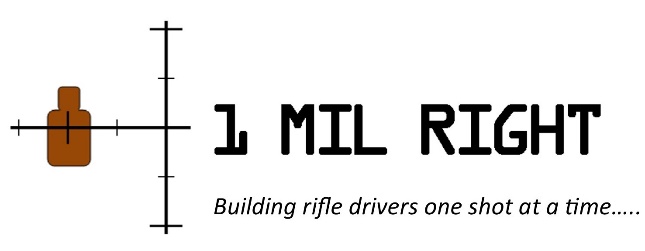        REGISTRATION FORM  Basic Law Enforcement Sniper/F.O. Certification CourseDATE:  December 12th – 16th, 2022LOCATION:  	Louisiana State Police / Joint Emergency Services Training Center.     Zachary, LA5 Day / 50+ hours.   Including 3 nights of low light/no light operations.NAME OF ATTENDEE:  _______________________  _______   __________________________Agency/ Department: __________________________________________________________Age: ________   Sex: _______   Attendee Phone Contact Number:  ________    ___________________Attendee Email Contact Address:  ________________________________________________Completed some form of Basic SWAT Operations School? ____________________________Completed any other Basic L.E. Sniper School(s)? ___________________________________Background:  __ Civilian (Industry)         __ Current Military                __ Former Military      __ Current Law Enforcement          __ Former Law Enforcement               __ Instructor                      __  First Responder (Fire/EMS)      __  Gov’t Employee / ContractorSupervisor or Team Leader contact in case of emergency:  Name: ________________________________________       Position:  __________________Phone (24hr) : _______   _______   ________________Email:  _______________________________________COURSE TUITION:  $850.00 U.S.D.       *Lodging and Food services paid and reserved separately through J.E.S.T.C. per class announcement flier.Tuition payable to 1 Mil Right, LLC.Terry@1MilRt.com           www.1MilRt.com         Terry Cross cell  (318) 729 7631Suite B  1405 Frank Andrews Blvd.   Alexandria, LA  71303